RZĄDOWY PROGRAM ODBUDOWY ZABYTKÓW 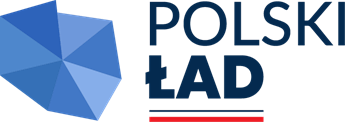 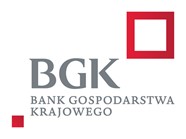 Załącznik nr 1 do zapytania ofertowego nr 2/2024 z dnia 09.02.2024 r.  Miejscowość………………………………………., data…………………………………                                                                         Adresat: Parafia Rzymskokatolicka Św. Anny w Nowym Mieścieul. Kościelna 18A	            09-120 Nowe MiastoFORMULARZ OFERTY DANE OFERENTA:  Nazwa/ imię i nazwisko Oferenta  ..............................................................................................................  .................................................................................................................................................................... Adres Oferenta  ..........................................................................................................................................  .................................................................................................................................................................... Numer telefonu.........................................................................  Adres e-mail ..............................................................................  REGON:..........................................................NIP.....................................................................................  PESEL:.......................................................................................... (dotyczy osób fizycznych).  NUMER WPISU DO KRS :............................................................. (dotyczy podmiotów podlegających  wpisowi do Krajowego Rejestru Sadowego).  Osoba do kontaktu …………………………………………………………………..  Tel.: ………………………………………………………………………………………….  Adres e-mail: ……………………………………………………………………………   W odpowiedzi na zapytanie ofertowe nr 2/2024 z dnia 09.02.2024 r. składam niniejszą ofertę na wykonanie ROBÓT BUDOWALNYCH związanych remontem nagrobku Stanisława Iwanickiego pn. „Wykonanie prac restauratorskich nagrobku Stanisława Iwanickiego” dofinasowanej z Rządowego Programu Odbudowy Zabytków NR RPOZ/2022/6214/PolskiLad.  Oferujemy wykonanie zamówienia zgodnie z treścią zapytania ofertowego nr 2/2024 z dnia 09.02.2024 r. Oferowana wartość zamówienia brutto*: ………………………….………………………….………PLN  (słownie:….……………………………………………………………………………………………………………………………………..)  * Cena podana w ofercie winna obejmować wszystkie koszty i składniki związane z wykonaniem zamówienia oraz warunkami stawianymi przez Zamawiającego w treści Zapytania ofertowego, w tym podatek VAT.  Oświadczamy, że zapoznaliśmy się z treścią zapytania ofertowego, nie wnosimy do niego zastrzeżeń oraz zdobyliśmy konieczne informacje potrzebne do właściwego przygotowania oferty, wykonania zamówienia i uznajemy się za związanych określonymi w nim zasadami postępowania.  Oświadczamy, że podana cena stanowi cenę ryczałtową i obejmuje wszystkie koszty niezbędne do należytego wykonania niniejszego zamówienia.  Gwarantujemy wykonanie niniejszego zamówienia zgodnie z treścią zawartą w zapytaniu ofertowym.  Gwarantujemy wykonanie zamówienia w terminie wskazanym w treści zapytania ofertowego. Oświadczamy, że spełniamy warunki udziału w postępowaniu zawarte w zapytaniu ofertowym.  Oświadczamy, że:  Posiadamy uprawnienia do wykonywania określonej działalności lub czynności, jeżeli przepisy prawa nakładają obowiązek ich posiadania.  Posiadamy wiedzę i doświadczenie w zakresie wykonania niniejszego zamówienia.  Oświadczamy, że w okresie ostatnich 3 lat przed upływem terminu składania ofert, a jeżeli okres prowadzenia działalności jest krótszy – w tym okresie – wykonaliśmy należycie, zgodnie z przepisami prawa i prawidłowo ukończyliśmy co najmniej  3 wykonane naprawy konserwatorsko – remontowe nagrobków, które zostały protokolarnie odebrane przez właściwego konserwatora zabytków.Wykaz wykonanych robót, zawierający nazwę zadania, adres inwestycji, nazwę i adres Zamawiającego, termin realizacji robót stanowi załącznik do złożonej oferty.   Znajdujemy się w sytuacji ekonomicznej i finansowej zapewniającej wykonanie zamówienia we wskazanych terminach.  Gwarantujemy, że okres gwarancji za wady dla przedmiotu zamówienia wynosi 36 miesięcy od dnia odbioru końcowego. Zobowiązujemy do udzielenia Zamawiającemu gwarancji na piśmie na wykonany i przekazany przedmiot zamówienia, dołączając dokument gwarancyjny do protokołu zdawczoodbiorczego.  Oświadczamy, że wypełniliśmy obowiązki informacyjne przewidziane w art. 13 lub art. 14 RODO wobec osób fizycznych, od których dane osobowe bezpośrednio lub pośrednio pozyskaliśmy w celu ubiegania się o udzielenie zamówienia publicznego w niniejszym postępowaniu.*  Termin związania ofertą: 30 dni kalendarzowych.  W przypadku wybrania naszej oferty deklarujemy podpisanie umowy zgodnej z wzorem załączonym do zapytania ofertowego oraz z wymaganiami przedstawionymi w zapytaniu ofertowym.  Zobowiązujemy się do zawarcia umowy w miejscu i terminie wyznaczonym przez Zamawiającego, jeżeli zostanie wybrana nasza oferta.  Prawdziwość powyższych danych potwierdzam własnoręcznym podpisem świadom odpowiedzialności karnej z art. 297 Kodeksu karnego.  …………..………………………………………………………  Data i Podpis (ew. również pieczęć) Oferenta  Wyrażam zgodę na przetwarzanie moich danych osobowych zawartych w ofercie dla potrzeb niezbędnych do realizacji postępowania o udzielenie zamówienia zgodnie z ustawą z dnia 10 maja 2018 r. o ochronie danych osobowych (t.j. Dz. U. z 2019 r. poz. 1781).  ………….…………………………………………………………  Data i Podpis (ew. również pieczęć) Oferenta  Załączniki: 1.  ............................................... 2.  ............................................... 3.  ............................................... 4.  ............................................... 5. ……………………………………………..6. ……………………………………………..1) rozporządzenie Parlamentu Europejskiego i Rady (UE) 2016/679 z dnia 27 kwietnia 2016 r. w sprawie ochrony osób fizycznych w związku z przetwarzaniem danych osobowych i w sprawie swobodnego przepływu takich danych oraz uchylenia dyrektywy 95/46/WE (ogólne rozporządzenie o ochronie danych) (Dz. Urz. UE L 119 z 04.05.2016, str. 1)  * W przypadku gdy wykonawca nie przekazuje danych osobowych innych niż bezpośrednio jego dotyczących lub zachodzi wyłączenie stosowania obowiązku informacyjnego, stosownie do art. 13 ust. 4 lub art. 14 ust. 5 RODO treści oświadczenia wykonawca nie składa (usunięcie treści oświadczenia np. przez jego wykreślenie). 